категорий «В» и «С», но сами права возможно будет получить лишь с 18 лет. Так же в 17 лет юноши обязаны встать на воинский учет и пройти подготовку по военно-учетным специальностям.С 18 лет лицо становится полностью дееспособным, может самостоятельно и в полном объеме осуществлять свои права и обязанности, предусмотренные российским законодательством, то есть человек становится полностью дееспособным.Кроме того, краевым законодательством предусмотрены дополнительные гарантии и компенсации, например, такие как:- право на возмещение расходов по оплате проезда к месту обучения (100 % - оплата проезда в учебные заведения края и учебные заведения подведомственные Минздраву, Минтруда и соцзащиты, 50% - оплата проезда в учебные заведения за пределами края);- право на отдых и оздоровление в возрасте от 4 до 15 лет (включительно) в детских санаториях и в санаторных оздоровительных лагерях;- право на возмещение расходов по оплате обучения (100% - малоимущим семьям, детям-инвалидам, инвалидам, детям военнослужащих, сотрудников правоохранительных органов, погибших при исполнении военной обязанности, 50% - детям военнослужащих, сотрудников правоохранительных органов, погибших в ходе боевых действий в Чеченской республики и в ходе проведения контртеррористических операций на территории Северо-Кавказского региона).- право бесплатного проезда на всех видах транспорта общего пользования городского и пригородного сообщения (для детей-инвалидов, сирот);- право на бесплатное или льготное лекарственное обеспечение (для детей-инвалидов, сирот).Защищать права ребенка призваны органы всех ветвей власти (исполнительной, законодательной, судебной), общественные организации и, безусловно, родители.Телефон доверия:  8-800-2000-122(анонимно, бесплатно, круглосуточно)КГБУ СО «Комплексный центр социального обслуживания населения «Уярский»г. Уяр, Ленина ул., 76Тел.: (391) 222-48-17Уполномоченный по правам ребенка в Красноярском краеТел.:(391) 221-41-64, (391)211-77-55Краевая комиссия по делам несовершеннолетних и защите их правТел.: (391) 249-33-53Комиссия по делам несовершеннолетних и защите их прав Уярского района Тел.: (39146)21558Органы опеки и попечительстваТел.: (39146)22235МИНИСТЕРСТВО СОЦИАЛЬНОЙ ПОЛИТИКИ КРАСНОЯРСКОГО КРАЯКРАЕВОЕ ГОСУДАРСТВЕННОЕ БЮДЖЕТНОЕ УЧРЕЖДЕНИЕ СОЦИАЛЬНОГО ОБСЛУЖИВАНИЯ  «КОМПЛЕКСНЫЙ ЦЕНТР СОЦИАЛЬНОГО ОБСЛУЖИВАНИЯ НАСЕЛЕНИЯ «УЯРСКИЙ»Отделение социальной помощи семье и детям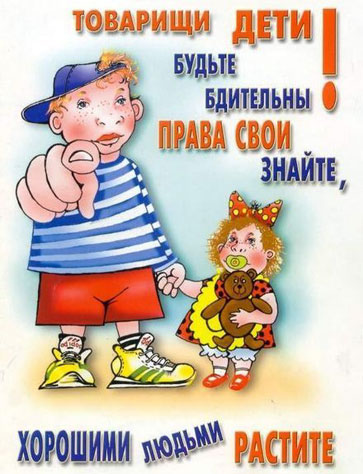 ВСЕРОССИЙСКИЙ ДЕНЬ ПРАВОВОЙ ПОМОЩИ ДЕТЯМПравовые, экономические и социальные гарантии детей, установленных законодательством Российской Федерацииг. Уяр2022 год20 ноября – Всемирный день детей. В этот день Ассамблеей ООН были приняты основополагающие международные принципы, положившие основание для закрепления их на законодательном уровне государств: «Конвенцию о правах ребенка», «Декларация прав ребенка». Также Ассамблеей ООН был введено празднование Всемирного дня детей, как дня мирового братства и взаимопонимания детей, посвященного деятельности, направленной на обеспечение благополучия детей во всем мире. Совместным решением Министерства юстиции Российской Федерации и Министерства образования и науки Российской Федерации в России 20 ноября признан также всероссийским Днем правовой помощи детям. Человек, который не знает о своих правах и обязанностях, теряется при возникновении  сложной ситуации, становится беззащитным и уязвимым для недобропорядочных граждан. Как гласит Древнеримская пословица: «Там где право, там и защита». В Российской Федерации данную сферу отношений регулируют следующие нормативные правовые акты: -Конституция Российской Федерации;- Гражданский кодекс Российской Федерации (1 часть);- Семейный кодекс Российской Федерации;- Федеральный закон от 24.07.1998 
№ 124-ФЗ «Об основных гарантиях прав ребенка в Российской Федерации»;- Федеральный закон от 29.12.2012 
№ 273-ФЗ «Об образовании» и другие.Родившись, каждый ребенок имеет право на жизнь, здоровье, гражданство, воспитаниев семье, посещение яслей, детского сада и школы. А чем старше становится человек, тем больше новых прав и соответствующих обязанностей у него появляется.Так, с 6 лет ребенок имеет право на совершение мелких бытовых сделок и распоряжение средствами, предоставленными законным представителем.В 8 лет приобретается право быть членом и участником детских общественных объединений.В 10 лет для ребенка становится возможным смена фамилии, имени и отчества, выражение собственного мнения при решении семейных вопросов.В 12 лет в соответствии с правилами дорожного движения, ребенок получает право ездить на переднем сиденье легкового автомобиля.В 14 лет каждый подросток получает общегражданский паспорт, а также становится частично уголовно ответственным (в случае совершения особо тяжких преступлений). Начинает нести самостоятельную гражданскую ответственность за причиненный вред и имущественную ответственность по заключенным сделкам, также несет материальную ответственность перед работодателем. В то же время пополняется список его прав:- право поступать на работу по выполнению легкого труда (до 24 часов в неделю), а также по своему усмотрению распоряжаться заработком и вступать в профсоюзы;-право управлять велосипедом при движении по дорогам;-осуществлять права автора собственного произведения (науки, искусства и т.д.);- право выгуливать домашнего питомца самостоятельно;- право выбирать место жительства
(с согласия родителей);- право требовать отмены усыновления;- право самостоятельно обращаться в суд для защиты своих прав.В 15 лет появляется право на прекращение получения общего образования с согласия родителей, комиссии по делам несовершеннолетних. Но также появляется возможность быть исключенным из образовательного учреждения при совершении преступления или за грубое неоднократное нарушение устава образовательного учреждения.В 16 лет подросток, в соответствии с законодательством, начинает нести полную уголовную и административную ответственности. Появляется обязанностью ношей пройти подготовку по основам военной службы, а также ответственность за нарушение правил воинского учета. Появляются следующие права:- право вступить в брак при наличии уважительной причины с разрешения органов местного самоуправления (в данном случае подросток становится полностью дееспособным);- право самостоятельно осуществлять родительские права;- право быть членом кооператива;- право на управление мото транспортными средствами;-право работать, но не более 36 часов
в неделю.В 17 лет появляется право быть допущенным к экзаменам на получение права на управление транспортными средствами.